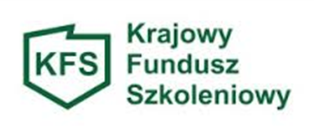 ……………………………………..(pieczęć wnioskodawcy) 					Znak sprawy…………………………………….							Numer wniosku…………………………………Starosta Radzyńskiza pośrednictwemPowiatowego Urzędu Pracy 
w …………………………………………Wnioseko przyznanie środków z Krajowego Funduszu Szkoleniowegona finansowanie lub współfinansowanie działań na rzecz kształcenia ustawicznego pracowników i pracodawcówPodstawa prawna:art. 69a i b ustawy z dnia 20 kwietnia 2004 roku o promocji zatrudnienia i instytucjach rynku pracy 
(t. j. Dz. U. z 2017 r. poz. 1065 z późn. zm.)rozporządzenie Ministra Pracy i Polityki Społecznej z dnia 14 maja 2014 roku w sprawie przyznawania środków z Krajowego Funduszu Szkoleniowego (Dz. U. z 2014 r., poz. 639 z późn. zm.),Ustawa z dnia 2 lipca 2004 roku o swobodzie działalności gospodarczej (t.j. Dz. U. z 2016 r., poz. 1829 z późn. zm.),Ustawa z dnia 30 kwietnia 2004 roku o postępowaniu w sprawach dotyczących pomocy publicznej (t.j. Dz. U. z 2016 r., poz. 1808 z późn.zm.).Rozporządzenie Rady Ministrów z dnia 24 grudnia 2007r. w sprawie Polskiej Klasyfikacji Działalności (PKD) (Dz. U. z 2007 nr 251 poz. 1885 z późn. zm.)Wniosek nie może być modyfikowany, nie mogą być zmieniane, usuwane lub modyfikowane elementy wnioskuDANE PRACODAWCYNazwa pracodawcy……………………………………………………………………..………………………………………………………………………………………….NIP……………………………………..REGON……………………………………...przeważający rodzaj działalności gospodarczej wg PKD………………………………PESEL (w przypadku osób fizycznych)………………………………………………..KRS (w przypadku spółek handlowych i kapitałowych)……………………………….nr telefonu……………………………mail……………………………………………..strona www……………………………………………………………………………..Forma prawna działalności wnioskodawcy (np. spółdzielnia, spółka-podać jaka- działalność indywidualna, inna)…………………………………………………………Forma opodatkowania ………………………………………………………….……….Siedziba pracodawcy…………………………………………………………………….Miejsce prowadzenia działalności……………………………………………………….Nazwa banku i numer rachunku bankowego, na który zostaną przekazane środki 
w przypadku pozytywnego rozpatrzenia wniosku:…………………………………………………………………………………………...Imię i nazwisko osoby upoważnionej do reprezentowania pracodawcy (do podpisania umowy): ………………………………………………………………………………..stanowisko………………………………………………………………………………numer telefonu………………………………mail………………..……………………Kontrasygnata umowy o dofinansowanie kształcenia ze środków KFS (dotyczy samorządu powiatowego, gminnego oraz ich jednostek organizacyjnych:Nazwisko i imię skarbnika (głównego księgowego budżetu) lub osoby upoważnionej:…………………………………………………stanowisko…………………………….nr tel……………………………………………e-mail:………………………………... Imię i nazwisko osoby do kontaktów z PUP:…………………………………………..Stanowisko …….……………………………………………………………………….numer telefonu……………………………….mail…………………………………….Liczba zatrudnionych pracowników na dzień złożenia wniosku…………………………………………………………………………………………..Prowadzę / nie prowadzę działalność(i) gospodarczą(ej)*, w rozumieniu prawa Unii Europejskiej.*przez działalność gospodarczą należy rozumieć oferowanie towarów i usług na rynku, przy czym pojęcie to dotyczy zarówno działalności produkcyjnej, jak i dystrybucyjnej i usługowej. Nie jest istotne występowanie zarobkowego charakteru działalności, w związku z czym działalność gospodarczą w rozumieniu unijnego prawa konkurencji, prowadzić mogą także podmioty typu non-profit (stowarzyszenia, fundacje). Nie ma również znaczenia jak dana działalność jest kwalifikowana w prawie krajowym oraz czy podmiot wpisany jest do krajowego rejestru przedsiębiorców lub ewidencji działalności gospodarczej. Wielkość przedsiębiorcy (zaznaczyć właściwe X):mikro – przedsiębiorstwo zatrudniające mniej niż 10 osób i którego obroty roczne i/lub roczna suma bilansowa nie przekracza 2 mln euro,małe – przedsiębiorstwo zatrudniające mniej niż 50 osób i którego obroty roczne i/lub roczna suma bilansowa nie przekracza 10 mln euro,średnie – przedsiębiorstwo zatrudniające mniej niż 250 osób i którego obroty roczne i/lub roczna suma bilansowa nie przekracza 43 mln euro,pozostałeINFORMACJE O PLANOWANYM KSZTAŁCENIU USTAWICZNYM PRACOWNIKÓW** LUB PRACODAWCY*****Pracownik – zgodnie z art. 2 ustawy z dnia 26 czerwca 1974 roku Kodeks Pracy pracownikiem jest osoba zatrudniona na podstawie umowy o pracę, powołania, wyboru, mianowania 
lub spółdzielczej umowy o pracę. Pracownikiem nie jest, w rozumieniu ustawy, osoba, która wykonuję pracę 
lub świadczy usługi na podstawie umów cywilnoprawnych np. umowy zlecenia, umowy agencyjnej, umowy 
o dzieło. Pracownikiem nie jest, osoba współpracująca tj. zgodne z art. 8 ust. 11 ustawy o systemie ubezpieczeń społecznych: małżonek, dzieci własne lub dzieci drugiego małżonka i dzieci przysposobione, rodzice, macocha i ojczym pozostający we wspólnym gospodarstwie domowym i współpracujący przy prowadzeniu działalności gospodarczej.***Pracodawca – zgodnie z art. 2 ust. 1 pkt 25 ustawy z dnia 20 kwietnia 2004 roku o promocji zatrudnienia 
i instytucjach rynku pracy (t.j. Dz. U. z 2016 r. poz. 645 z późn. zm.)) pracodawcą jest jednostka organizacyjna, chociażby nie posiadał osobowości prawnej, a także osobę fizyczną, jeżeli zatrudniają one co najmniej jednego pracownika.Wnioskowane formy, wysokość i harmonogram wydatków dotyczących dofinansowania kształcenia ustawicznego:kursy realizowane z inicjatywy pracodawcy lub za jego zgodąstudia podyplomowe realizowane z inicjatywy pracodawcy lub za jego zgodąegzaminy umożliwiające uzyskanie dokumentów potwierdzających nabycie umiejętności, kwalifikacji lub uprawnień zawodowychbadania lekarskie i/lub psychologiczne wymagane do podjęcia kształcenia lub pracy zawodowej po ukończonym kształceniuokreślenie potrzeb pracodawcy w zakresie kształcenia ustawicznego w związku z ubieganiem się o sfinansowanie tego kształcenia 
ze środków KFSubezpieczenie NNW w związku z podjętym kształceniemCałkowita wartość planowanych działań kształcenia ustawicznego (w zł)   ………………….(słownie:………………………………………………………………  ………………..)w tym:kwota wnioskowana z KFS………………………………………   …………………….(słownie……………………………………………………………  ……………………)kwota wkładu własnego* …………………………………………   …………………….(słownie…………………………………………………………………  ………………)*przy wyliczaniu wkładu własnego pracodawcy, uwzględnia się wyłącznie koszty samego kształcenia ustawicznego; nie uwzględnia się innych kosztów, które pracodawca ponosi w związku z udziałem pracowników w kształceniu ustawicznych, np. wynagrodzenie za godziny nieobecności w pracy w związku z uczestnictwem w zajęciach, kosztów delegacji, w przypadku konieczności dojazdu do miejscowości innej niż miejsce pracy itp.Liczba osób do objęcia kształceniem ustawicznym, zgodnie z priorytetami Ministra Rodziny, Pracy i Polityki Społecznej na rok 2017 (proszę wpisać liczbę osób):wsparcie zawodowego kształcenia ustawicznego w sektorach: przetwórstwo przemysłowe, transport i gospodarka magazynowa oraz opieka zdrowotna i pomoc społeczna – liczba osób …………………..wsparcie zawodowego kształcenia ustawicznego w zidentyfikowanych w danym powiecie lub województwie zawodach deficytowych – liczba osób …………………………………wsparcie kształcenia ustawicznego osób, które mogą udokumentować wykonywanie przez co najmniej 15 lat prac w szczególnych warunkach lub szczególnym charakterze, a którym nie przysługuje prawo do emerytury pomostowej – liczba osób …………………..……….OŚWIADCZENIE WNIOSKODAWCY DOTYCZĄCE PRIORYTETU COświadczam/y, że pracownicy wymienieni w poniższej tabeli posiadają udokumentowane wykonywanie przez co najmniej 15 lat prac w szczególnych warunkach lub o szczególnym charakterze i nie przysługuje im prawo do emerytury pomostowej……………………………………….                                    ……………………………………(miejscowość, data)                                                                                      (podpis i pieczęć wnioskodawcy lub osoby                                                                                                                           uprawnionej do reprezentowania wnioskodawcy)UZASADNIENIE POTRZEB ODBYCIA KSZTAŁCENIA USTAWICZNEGO, PRZY UWZGLĘDNIENIU OBECNYCH LUB PRZYSZŁYCH POTRZEB PRACODAWCY ORAZ OBOWIĄZUJĄCYCH PRIORYTETÓW WYDATKOWANIA ŚRODKÓW KFS, jak również zgodności kompetencji nabywanych przez uczestników kształcenia ustawicznego z potrzebami lokalnego lub regionalnego rynku pracy,  z wyszczególnieniem dla każdego pracownika/pracodawcy**** (w przypadku kilku uczestników kształcenia, uzasadnienie należy wypełnić dla każdego uczestnika)Imię i nazwisko uczestnika …………………………………………………………………….Rodzaj wykonywanych prac…………………………………………………….….…………..………………………………………………………………………………………………….Miejsce wykonywania pracy…………………………………………………….……………..Rodzaj kształcenia ustawicznego: kurs/studia podyplomowe/badania lekarskie/egzaminy/ ubezpieczenie NNW * skreślić niewłaściwe w związku z Priorytetem KFS w 2017r. lit…….Nazwa / kierunek ………………………………………………………………………………Obecne lub przyszłe potrzeby pracodawcy……………………………………………………………………………………………………………………………………………………………………………………………………………………………………………………………………………………………………………………………………………………………………………………………………………………………………………………………………………………………………………Zgodność z obowiązującymi w 2017 roku priorytetami wydatkowania środków KFS……………………………………………………………………………………………………………………………………………………………………………………………………………………………………………………………………………………………………………………………………………………………………………………………………………………………………………………………………………………………………………Zgodność kompetencji nabywanych przez uczestników kształcenia ustawicznego z potrzebami lokalnego lub regionalnego rynku pracy………………………………………………………………………………………………………………………………………………………………………………………………………………………………………………………………………………………………………………………………………………………………………………………………………………………………………………………………………………………………………………………………………………………………………………………………………………………………………………………………………………………………………………………………………………………….                                    ……………………………………(miejscowość, data)                                                                                      (podpis i pieczęć wnioskodawcy lub osoby                                                                                                                           uprawnionej do reprezentowania wnioskodawcy)****w przypadku priorytetu a) należy wykazać związek z rodzajem działalności wymienionej w priorytecie a) wpisując kod PKD przeważającego rodzaju prowadzonej przez siebie działalności; w przypadku priorytetu b) należy wykazać związek kierunku kształcenia z zawodem deficytowym wymienionym w Barometrze zawodów 2017 (https://barometrzawodow.pl/) w powiecie radzyńskim; w przypadku priorytetu c) należy wypełnić oświadczenie dotyczące priorytetu c).INFORMACJA O KSZTAŁCENIU USTAWICZNYM W RAMACH ŚRODKÓW KFS(dla każdej wnioskowanej formy kształcenia ustawicznego należy wypełnić oddzielną informację)Rodzaj/forma kształcenia ustawicznego (zaznaczyć X przy wybranym rodzaju/formie):KursStudia podyplomoweEgzamin umożliwiający uzyskanie dokumentów potwierdzających nabycie umiejętności, kwalifikacji lub uprawnień zawodowychBadania lekarskie i psychologiczne wymagane do podjęcia kształcenia lub pracy zawodowej po ukończonym kształceniuUbezpieczenie od następstw nieszczęśliwych wypadków w związku z podjętym kształceniemOkreślenie potrzeb pracodawcy w zakresie kształcenia ustawicznego w związku z ubieganiem się o sfinansowanie tego kształcenia ze środków KFSUwaga! Do wniosku należy załączyć program kształcenia ustawicznego lub zakres egzaminuNazwa realizatora usługi kształcenia ustawicznego :………………………………………. ……………………………….……….…………………..…………………………………Siedziba realizatora usługi kształcenia ustawicznego:…………….………………………...………………………………………………………………………………………………Nr telefonu: ……………………………… Nr fax: ……………….………………………Adres e-mail: ……………………………………………………….……………………...NIP: …………………………………………..REGON:………….………………………Rodzaj prowadzonej działalności wg PKD/2007/:………………………………………...Posiadane przez realizatora usługi kształcenia ustawicznego certyfikaty jakości oferowanych usług kształcenia ustawicznego (należy opisać oraz załączyć kopie certyfikatów potwierdzone za zgodność z oryginałem):………………………………………………………………………………………..…………………………………………………………………………….……………………..a w przypadku kursów posiadanie dokumentu, na podstawie którego prowadzi on pozaszkolne formy kształcenia ustawicznego, jeżeli ta informacja nie jest dostępna w publicznych rejestrach elektronicznych (należy wpisać rodzaj dokumentu oraz załączyć jego kopię potwierdzoną za zgodność z oryginałem):……………………………………………………………………………..……….……………………………………………………………………………………………….……..Nazwa kształcenia ustawicznego:…………………………………………………….…….………………………………………………………………………………………………Miejsce kształcenia ustawicznego:……………………………………….………………… …………………………………………..…………………………………………..………Liczba godzin kształcenia ustawicznego ogółem:………………………………………….. Termin kształcenia ustawicznego od………………………do………….……….…...…….Cena usługi kształcenia ustawicznego (jednej osoby): ……………….…..……………...        słownie złotych…………………………………………………………………………….	(należy załączyć kalkulację kosztów kształcenia ustawicznego)w porównaniu z ceną podobnych usług oferowanych na rynku, o ile są dostępne:……………………………………………………………………………….………………………………………………………………………………………………….………………………………………………………………………………………………….………………….………………………………………………………………………………..………………… Cena w/w usługi kształcenia ustawicznego za wszystkich pracowników  wskazanych we wniosku: ……………………………………………………………………………………słownie złotych……………………………………………………………………………..Termin płatności jednorazowo (dzień-miesiąc-rok) …………………………….……….Płatność w ratach:I rata…………………………….  Termin płatności …………………………………..		         (kwota)					        (dzień-miesiąc-rok)II rata…………………………….  Termin płatności …………………………………..		         (kwota)					       (dzień-miesiąc-rok)Uzasadnienie wyboru realizatora usługi kształcenia ustawicznego finansowanej ze środków KFS:……………………………………………………………………………………..…………………………………………………………………………………………………..…………………………………………………………………………………………………..……………………………………………………………………………………………………..…………………………………………………………………………………………………..…………………………………………………………………………………………………..…………………………………………………………………………………………………..…………                                                                                                                        ……………………………………                           ………………………………………        (miejscowość, data)                                           (podpis i pieczęć wnioskodawcy lub osoby uprawnionej                                                                                                        do reprezentowania wnioskodawcy)Rozeznanie rynku usług kształcenia ustawicznego w zakresie (należy wpisać rodzaj i nazwę kształcenia ustawicznego np. kurs  - nazwa.......):     ……………..……………………………………………………………………………………………………………………………………………………….…….(dla każdego rodzaju i kierunku wnioskowanego kształcenia ustawicznego należy wypełnić odrębną tabelę)      ……………………………………….                                                                                                                        ……………………………………        (miejscowość, data)                                                                                                                                                                             (podpis i pieczęć wnioskodawcy lub osoby                                                uprawnionej do reprezentowania wnioskodawcy)WYKAZ OSÓB, KTÓRE MAJĄ ZOSTAĆ OBJĘTE DZIAŁANIAMI FINANSOWYMI Z UDZIAŁEM ŚRODKÓW KFSWsparciem KFS może być objęty pracodawca i pracownicy. Pracownikiem jest osoba zatrudniona na podstawie umowy o pracę, powołania, wyboru, mianowania lub spółdzielczej umowy o pracę.Pracownikiem nie jest osoba współpracująca przy prowadzeniu działalności gospodarczej.Pracownik w czasie trwania kształcenia musi świadczyć pracę tzn. nie może przebywać na urlopie wychowawczym, macierzyńskim, rodzicielskim, bezpłatnym.            ……………………………………….                                                                                                                  ……………………………………        (miejscowość, data)                                                                                                                                                                             (podpis i pieczęć wnioskodawcy lub osoby                                                uprawnionej do reprezentowania wnioskodawcy)OŚWIADCZENIE WNIOSKODAWCYOświadczam co następuje:Złożyłem/ nie złożyłem* wniosek w innym powiatowym urzędzie pracy o przyznanie środków z Krajowego Funduszu Szkoleniowego na sfinansowanie kosztów kształcenia ustawicznego pracowników i pracodawcy objętych niniejszym wnioskiem.Zapoznałem się z treścią art. 69a i 69 b ustawy z dnia 20 kwietnia 2004 roku o promocji zatrudnienia 
i instytucjach rynku pracy oraz rozporządzeniem Ministra Pracy i Polityki Społecznej z dnia 14 maja 2014 roku w sprawie przyznawania środków z Krajowego Funduszu Szkoleniowego (Dz. U. z 2014 r., poz. 639 z późn. zm.).Koszt dofinansowania z KFS planowanych form wsparcia nie przekroczy na jednego uczestnika 300% przeciętnego wynagrodzenia w danym roku.Spełniam warunki określone w rozporządzeniu Ministra Pracy i Polityki Społecznej z dnia 14 maja 2014 roku w sprawie przyznawania środków z Krajowego Funduszu Szkoleniowego (Dz. U. z 2014 r., poz. 639 z późn. zm.).Zostałe/am poinformowany, że:     - administratorem moich danych osobowych jest Powiatowy Urząd Pracy w Radzyniu Podlaskim z siedzibą przy ul. Chomiczewskiego 10, 21-300 Radzyń Podlaski;     - moje dane osobowe są niezbędne dla realizacji umowy o finansowaniu działań obejmujących kształcenie ustawiczne ze środków Krajowego Funduszu Szkoleniowego;     - moje dane osobowe tj. imię i nazwisko, poziom wykształcenia zajmowane stanowisko zostały pozyskane z wniosku pracodawcy ubiegającego się dofinansowanie kosztów kształcenia ustawicznego pracowników ze środków Krajowego Funduszu Szkoleniowego oraz będą przetwarzane wyłącznie w celu realizacji umowy o finansowaniu działań obejmujących kształcenie ustawiczne ze środków Krajowego Funduszu Szkoleniowego;    - mam prawo dostępu do treści swoich danych i ich poprawiania;    - mam prawo kontroli przetwarzania moich danych osobowych, wniesienia pisemnego umotywowanego żądania      zaprzestania ich przetwarzania, wniesienia sprzeciwu wobec przetwarzania moich danych, w przypadku, gdy administrator danych zamierza je przetwarzać w celach marketingowych lub wobec przekazywania moich danych osobowych innemu administratorowi danych.Wyrażam zgodę na zbieranie, przetwarzanie, udostępnianie i archiwizowanie danych osobowych przez Powiatowy Urząd Pracy w Radzyniu Podlaskim, dla celów związanych z rozpatrywaniem wniosku oraz realizacją umowy, o której mowa w rozporządzeniu Ministra Pracy i Polityki Społecznej z dnia 14 maja 2014 roku w sprawie przyznawania środków z Krajowego Funduszu Szkoleniowego (Dz. U. z 2014 r., poz. 639 z późn. zm.), zgodnie z ustawą z dnia 29 sierpnia 1997 roku o ochronie danych osobowych (Dz. U. z 2016 r., poz. 922).Zalegam / nie zalegam* w dniu złożenia wniosku z wypłaceniem wynagrodzeń pracownikom oraz opłaceniem należnych składek na ubezpieczenia społeczne, ubezpieczenie zdrowotne, Fundusz Pracy, Fundusz Gwarantowanych Świadczeń Pracowniczych, Fundusz Emerytur Pomostowych oraz innych danin publicznych.Osoby, których dotyczy wniosek o finansowanie kształcenia ustawicznego, ze środków Krajowego Funduszu Szkoleniowego posiadają status pracodawcy lub pracownika (pracownikiem jest osoba zatrudniona na podstawie umowy o pracę, powołania, wyboru, mianowania lub spółdzielczej umowy o pracę) oraz są osobami świadczącymi pracę tj. nie przebywają na urlopie wychowawczym, macierzyńskim, rodzicielskim, bezpłatnym.Osoby, których dotyczy wniosek o finansowanie kształcenia ustawicznego, ze środków Krajowego Funduszu Szkoleniowego nie spełniają definicji osoby współpracującej zgodnie z art. 8 ust 11 ustawy 
o systemie ubezpieczeń społecznych (za osobę współpracująca uważa się: małżonka, dzieci własne lub dzieci drugiego małżonka i dzieci przysposobione, rodziców oraz macochę i ojczyma pozostających we wspólnym gospodarstwie domowym i współpracujących przy prowadzeniu działalności).Oferta realizatora kształcenia ustawicznego wybrana do realizacji wskazanych form kształcenia ustawicznego jest konkurencyjna merytorycznie i cenowo w stosunku do ofert innych realizatorów oferujących podobne kursy.Wskazane we wniosku koszty kształcenia ustawicznego nie zawierają kosztów: wyżywienia, zakwaterowania i przejazdu  uczestników kształcenia itp.Jestem / nie jestem* powiązany osobowo lub kapitałowo z realizatorami wskazanego w niniejszym wniosku  kształcenia ustawicznego.Przy wyliczaniu wkładu własnego pracodawcy uwzględnione zostały wyłącznie koszty samego kształcenia ustawicznego; nie zostały uwzględnione inne koszty, które pracodawca ponosi w związku z udziałem pracowników w kształceniu ustawicznych, np. wynagrodzenie za godziny nieobecności w pracy w związku z uczestnictwem w zajęciach, kosztów delegacji, w przypadku konieczności dojazdu do miejscowości innej niż miejsce pracy itp.Informacje zawarte we wniosku i załączonych do niego dokumentach są zgodne ze stanem faktycznym i prawnym.……………………………………….                                    ……………………………………(miejscowość, data)                                                                     (podpis i pieczęć wnioskodawcy lub osoby                    uprawnionej do reprezentowania wnioskodawcy)Jestem / nie jestem* beneficjentem pomocy publicznej w rozumieniu ustawy z dnia 30 kwietnia 2004 r. o postępowaniu w sprawach dotyczących pomocy publicznej (t.j. Dz. U. z 2016r. poz. 1808 z późn. zm.)DOTYCZY TYLKO PODMIOTÓW BĘDĄCYCH BENEFICJENTAMI POMOCY PUBLICZNEJ1) spełniam / nie spełniam / nie dotyczy* warunki rozporządzenia Komisji (WE) nr 1408/2013 z dnia 18 grudnia 2013 r. w sprawie stosowania art. 107 i 108 Traktatu o funkcjonowaniu Unii Europejskiej do pomocy de minimis w sektorze rolnym (Dz. Urz. UE L 352 z 24.12.2013, str. 9),2)  spełniam / nie spełniam / nie dotyczy* warunki rozporządzenia Komisji (WE) NR 1407/2013 z dnia 18 grudnia 2013 w sprawie stosowania art. 107 i 108 Traktatu o funkcjonowaniu Unii Europejskiej do pomocy de minimis (Dz. Urz. UE L 352 z 24.12.2013 str. 1)3)  spełniam / nie spełniam / nie dotyczy*  warunki rozporządzenia Komisji (WE) nr 717/2014 z dnia 27 czerwca 2014 r. w sprawie stosowania art. 107 i 108 Traktatu o funkcjonowaniu Unii Europejskiej do pomocy de minimis w sektorze rybołówstwa i akwakultury (Dz. Urz. UE L. 2014.190.45);4) ciąży / nie ciąży / nie dotyczy na mnie obowiązek zwrotu pomocy wynikający z wcześniejszych decyzji Komisji uznającej pomoc za niezgodną z prawem i wspólnym rynkiem.6) w okresie 3 lat poprzedzających złożenie wniosku uzyskałem / nie uzyskałem pomoc publiczną, która kumuluje się / nie kumuluje się / nie dotyczy  z wnioskowaną pomocą i wynosi …………………………………………………………………...........6)  otrzymałem / nie otrzymałem w okresie ostatnich 3 lat przed złożeniem wniosku pomoc de minimis  w wysokości……………………………………….złotych, co stanowi .....................................euro;7)  otrzymałem / nie otrzymałem w okresie ostatnich 3 lat przed złożeniem wniosku pomoc de minimis w rolnictwie w wysokości ……………………złotych, co stanowi ..............................................euro;8)  otrzymałem / nie otrzymałem w okresie ostatnich 3 lat przed złożeniem wniosku pomoc de minimis w sektorze rybołówstwa i akwakultury w wysokości ……..………….złotych, co stanowi .................................euro;(W przypadku udzielenia odpowiedzi twierdzącej należy dołączyć kserokopie zaświadczeń o uzyskanej pomocy de minimis)Nie ciąży na mnie obowiązek zwrotu pomocy, wynikający z wcześniejszych decyzji uznających pomoc za niezgodną z prawem i ze wspólnym rynkiem.Zobowiązuję się do złożenia w dniu podpisania umowy dodatkowego oświadczenia o uzyskaniu  pomocy de minimis, jeżeli w okresie od dnia złożenia wniosku do dnia podpisania umowy z urzędem pracy, otrzymam pomoc de minimis.     *niepotrzebne skreślić     ……………………………………….                                    ……………………………………(miejscowość, data)                                                                     (podpis i pieczęć wnioskodawcy lub osoby                    uprawnionej do reprezentowania wnioskodawcy)INFORMACJA O PLANACH DOTYCZĄCYCH DALSZEGO ZATRUDNIENIA OSÓB, KTÓRE BĘDĄ OBJĘTE KSZTAŁCENIEM USTAWICZNYM FINANSOWANYM ZE ŚRODKÓW KFS (w przypadku kilku uczestników kształcenia, informację należy wypełnić dla każdego uczestnika):……………………………………………………………………………………………………………………………………………………………………………………………………………………………………………………………………………………………………………………………………………………………………………………………………………………………………………………………………………………………………………………………………………………………………………………………………………………………………………………………………………………………………………………………………………………………………………………………………………………………………………………………………………………………………………………………………………………………………………………………………………………………………………………………………………………………………………………………………………………………………………………………………………………………………………………………………………………………………………………………..….…………………………………………………………………………………………………………………………………………………………………………………………………………………………………………….                                    ……………………………………(miejscowość, data)                                                                     (podpis i pieczęć wnioskodawcy lub osoby                    uprawnionej do reprezentowania wnioskodawcy)                                                                                                                               ………………………………………………..                                                                                                                                                 (kontrasygnata wniosku)Załączniki:Załącznik nr 1  Formularz informacji przedstawionych przy ubieganiu się o pomoc de minimisPonadto do wniosku należy załączyć:Kopię dokumentu potwierdzającego oznaczenie formy prawnej prowadzonej działalności – w przypadku braku wpisu do Krajowego Rejestru Sądowego lub Centralnej Ewidencji i Informacji o Działalności GospodarczejProgram kształcenia ustawicznego lub zakres egzaminuWzór dokumentu potwierdzającego kompetencje nabyte przez uczestników, wystawianego przez realizatora usługi kształcenia ustawicznego, o ile nie wynika on z przepisów powszechnie obowiązujących.Uwaga!W przypadku niedołączenia do wniosku załączników wymaganych zgodnie z § 5 ust.2 rozporządzeniem Ministra Pracy i Polityki Społecznej z dnia 14 maja 2014 roku w sprawie przyznawania środków z Krajowego Funduszu Szkoleniowego (Dz. U. z 2014 r., poz. 639 z późn. zm.)  – wniosek pozostawia się bez rozpatrzenia.OŚWIADCZENIE PRACOWNIKAOBJĘTEGO KSZTAŁCENIEM USTAWICZNYMZE ŚRODKÓW KRAJOWEGO FUNDUSZU SZKOLENIOEGO(każdy wskazany we wniosku  uczestnik wypełnia odrębne oświadczenie) W związku z objęciem mnie kształceniem ustawicznym ze środków Krajowego Funduszu Szkoleniowego oświadczam, że przyjmuję do wiadomości, iż:administratorem moich danych osobowych jest Powiatowy Urząd Pracy w Radzyniu Podlaskim z siedzibą przy ul. Chomiczewskiego 10, 21-300 Radzyń Podlaski;moje dane osobowe są niezbędne dla realizacji umowy o finansowaniu działań obejmujących kształcenie ustawiczne ze środków Krajowego Funduszu Szkoleniowego;moje dane osobowe tj. imię i nazwisko, poziom wykształcenia zajmowane stanowisko zostały pozyskane z wniosku pracodawcy ubiegającego się dofinansowanie kosztów kształcenia ustawicznego pracowników ze środków Krajowego Funduszu Szkoleniowego oraz będą przetwarzane wyłącznie w celu realizacji umowy o finansowaniu działań obejmujących kształcenie ustawiczne ze środków Krajowego Funduszu Szkoleniowego;mam prawo dostępu do treści swoich danych i ich poprawiania;mam prawo kontroli przetwarzania moich danych osobowych, wniesienia pisemnego umotywowanego żądania zaprzestania ich przetwarzania, wniesienia sprzeciwu wobec przetwarzania moich danych, w przypadku, gdy administrator danych zamierza je przetwarzać w celach marketingowych lub wobec przekazywania moich danych osobowych innemu administratorowi danych;Powiatowy Urząd Pracy w Radzyniu Podlaskim pozyskał moje dane osobowe w związku ze złożonym wnioskiem o przyznanie środków z Krajowego Funduszu Szkoleniowego na finansowanie lub współfinansowanie działań na rzecz kształcenia ustawicznego przez firmę (należy podać nazwę Pracodawcy składającego wniosek):…………………………………………………………………………………………………………………………………………………….…………………………………………………………...…………………………………………………………………………………………………….…………………………………..………Wyrażam zgodę na przetwarzanie moich danych osobowych zgodnie z przepisami ustawy o ochronie danych osobowych z dnia 29.08.1997r. (Dz. U. z 2016r. poz. 922) przez administratora danych Powiatowy Urząd Pracy z siedzibą w Radzyniu Podlaskim przy ul. Chomiczewskiego 10, w celu realizacji umowy o finansowaniu działań obejmujących kształcenie ustawiczne ze środków Krajowego Funduszu Szkoleniowego.WYPEŁNIA POWIATOWY URZĄD PRACYZgodnie z § 6 ust. 5 rozporządzenia Ministra Rodziny, Pracy i Polityki Społecznej z dnia 27 grudnia 2016 roku zmieniającym rozporządzenie w sprawie przyznawania środków z Krajowego Funduszu Szkoleniowego (Dz. U. z 2014 r., poz. 639 z późn. zm), przy rozpatrywaniu wniosku uwzględnia się:zgodność dofinansowywanych działań z ustalonymi priorytetami wydatkowania środków KFS na dany rokzgodność kompetencji nabywanych przez uczestników kształcenia ustawicznego z potrzebami lokalnego lub regionalnego rynku pracykoszty usługi kształcenia ustawicznego wskazanej do sfinansowania ze środków KFS w porównaniu z kosztami podobnych usług dostępnych na rynkuposiadanie przez realizatora usługi kształcenia ustawicznego finansowanej ze środków KFS certyfikatów jakości oferowanych usług kształcenia ustawicznegow przypadku kursów – posiadanie przez realizatora usługi kształcenia ustawicznego dokumentu, na podstawie którego prowadzi on pozaszkolne formy kształcenia ustawicznegoplany dotyczące dalszego zatrudnienia osób, które będą objęte kształceniem ustawicznym finansowanym ze środków KFSmożliwość sfinansowania ze środków KFS działań określonych we wniosku, z uwzględnieniem limitów, o których mowa w art. 109 ust 2k i 2 m Ustawy z dnia 20 kwietnia 2004 roku o promocji zatrudnienia i instytucjach rynku pracy (t. j. Dz. U. z 2017 r. poz. 1065 z późn. zm.)Sprawdzono pod względem formalnym i merytorycznym /data, podpis/:……………………………………………………………………………………………………………………...………………Wezwany do poprawienia wniosku /data, podpis/:……………………………………..…..…………Data uzupełnienia wniosku: …..………………………………………………………...……………Rozpatrzony pozytywnie /data, podpis/: ………………………………..…….…………..…………Rozpatrzony negatywnie / uzasadnienie odrzucenia wniosku, data, podpis/………………………………………………………………………………..…….……………………………………………………………………………………………….………..…………………………………………………………………………………………………………………………..………………………………………………………………………………………………………..Pozostawiony bez rozpatrzenia /uzasadnienie, data, podpis/ ……………………………………………………………………………….………………………      …………………………………………………………………….…………………………………Przeprowadzono negocjacje /wynik negocjacji, data, podpis/…………………………………………………………………………………………..………………………………………………………………………………………………..…………………………………………………………………………………………………………………………….……………………………………………………………………………………………………….Decyzja Dyrektora powiatowego urzędu pracyPrzyznano środki na kształcenie ustawiczne z KFS dla:…………………………………………………………………………………………………………………………………………………………………………………………………………………………/Nazwa Firmy/w wysokości ……………………………………zł(słownie:…………………………………………………………………………………………………..……………………………………………….                              ………………………………..............................................Miejscowość, data                                                                                                 Pieczęć i podpis dyrektora działającego z upoważnienia starostyLp.Nazwa kursu/szkoleniaPriorytet a, b lub c(patrz pkt.3)Termin realizacjiLiczba osób przewidzianych do objęcia wsparciemLiczba osób przewidzianych do objęcia wsparciemLiczba osób przewidzianych do objęcia wsparciemLiczba osób przewidzianych do objęcia wsparciemLiczba osób przewidzianych do objęcia wsparciemLiczba osób przewidzianych do objęcia wsparciemLiczba osób przewidzianych do objęcia wsparciemLiczba osób przewidzianych do objęcia wsparciemLiczba osób przewidzianych do objęcia wsparciemLiczba osób przewidzianych do objęcia wsparciemLiczba osób przewidzianych do objęcia wsparciemKoszt szkolenia dlajednej osobyWysokość wkładu własnego wnoszonego przez pracodawcę w złWnioskowana wysokość środków z KFSCałkowita wysokość wydatków w złLp.Nazwa kursu/szkoleniaPriorytet a, b lub c(patrz pkt.3)Termin realizacji15-24 lata15-24 lata25-34 lata25-34 lata35-44  lata35-44  lata45 lat i więcej45 lat i więcejw tym pracodawcyw tym pracodawcyw tym pracodawcyKoszt szkolenia dlajednej osobyWysokość wkładu własnego wnoszonego przez pracodawcę w złWnioskowana wysokość środków z KFSCałkowita wysokość wydatków w złLp.Nazwa kursu/szkoleniaPriorytet a, b lub c(patrz pkt.3)Termin realizacjiKMKMKMKMKKMKoszt szkolenia dlajednej osobyWysokość wkładu własnego wnoszonego przez pracodawcę w złWnioskowana wysokość środków z KFSCałkowita wysokość wydatków w zł1.2.SUMA:Lp.Nazwa studiów podyplomowychPriorytet a, b lub c(patrz pkt.3)Termin realizacjiLiczba osób przewidzianych do objęcia wsparciemLiczba osób przewidzianych do objęcia wsparciemLiczba osób przewidzianych do objęcia wsparciemLiczba osób przewidzianych do objęcia wsparciemLiczba osób przewidzianych do objęcia wsparciemLiczba osób przewidzianych do objęcia wsparciemLiczba osób przewidzianych do objęcia wsparciemLiczba osób przewidzianych do objęcia wsparciemLiczba osób przewidzianych do objęcia wsparciemLiczba osób przewidzianych do objęcia wsparciemKoszt dlajednej osobyWysokość wkładu własnego wnoszonego przez pracodawcę w złWnioskowana wysokość środków z KFSCałkowita wysokość wydatków w złLp.Nazwa studiów podyplomowychPriorytet a, b lub c(patrz pkt.3)Termin realizacji15-24 lata15-24 lata25-34 lata25-34 lata35-44  lata35-44  lata45 lat i więcej45 lat i więcejw tym pracodawcyw tym pracodawcyKoszt dlajednej osobyWysokość wkładu własnego wnoszonego przez pracodawcę w złWnioskowana wysokość środków z KFSCałkowita wysokość wydatków w złLp.Nazwa studiów podyplomowychPriorytet a, b lub c(patrz pkt.3)Termin realizacjiKMKMKMKMKMKoszt dlajednej osobyWysokość wkładu własnego wnoszonego przez pracodawcę w złWnioskowana wysokość środków z KFSCałkowita wysokość wydatków w zł1.2.SUMA:Lp.Nazwa egzaminuPriorytet a, b lub c(patrz pkt.3)Termin realizacjiLiczba osób przewidzianych do objęcia wsparciemLiczba osób przewidzianych do objęcia wsparciemLiczba osób przewidzianych do objęcia wsparciemLiczba osób przewidzianych do objęcia wsparciemLiczba osób przewidzianych do objęcia wsparciemLiczba osób przewidzianych do objęcia wsparciemLiczba osób przewidzianych do objęcia wsparciemLiczba osób przewidzianych do objęcia wsparciemLiczba osób przewidzianych do objęcia wsparciemLiczba osób przewidzianych do objęcia wsparciemKoszt dlajednej osobyWysokość wkładu własnego wnoszonego przez pracodawcę w złWnioskowana wysokość środków z KFSCałkowita wysokość wydatków w złLp.Nazwa egzaminuPriorytet a, b lub c(patrz pkt.3)Termin realizacji15-24 lata15-24 lata25-34 lata25-34 lata35-44  lata35-44  lata45 lat i więcej45 lat i więcejw tym pracodawcyw tym pracodawcyKoszt dlajednej osobyWysokość wkładu własnego wnoszonego przez pracodawcę w złWnioskowana wysokość środków z KFSCałkowita wysokość wydatków w złLp.Nazwa egzaminuPriorytet a, b lub c(patrz pkt.3)Termin realizacjiKMKMKMKMKMKoszt dlajednej osobyWysokość wkładu własnego wnoszonego przez pracodawcę w złWnioskowana wysokość środków z KFSCałkowita wysokość wydatków w zł1.2.SUMA:Lp.Nazwa badaniaTermin realizacjiLiczba osób przewidzianych do objęcia wsparciemLiczba osób przewidzianych do objęcia wsparciemLiczba osób przewidzianych do objęcia wsparciemLiczba osób przewidzianych do objęcia wsparciemLiczba osób przewidzianych do objęcia wsparciemLiczba osób przewidzianych do objęcia wsparciemLiczba osób przewidzianych do objęcia wsparciemLiczba osób przewidzianych do objęcia wsparciemLiczba osób przewidzianych do objęcia wsparciemLiczba osób przewidzianych do objęcia wsparciemKoszt dlajednej osobyWysokość wkładu własnego wnoszonego przez pracodawcę w złWnioskowana wysokość środków z KFSCałkowita wysokość wydatków w złLp.Nazwa badaniaTermin realizacji15-24 lata15-24 lata25-34 lata25-34 lata35-44  lata35-44  lata45 lat i więcej45 lat i więcejw tym pracodawcyw tym pracodawcyKoszt dlajednej osobyWysokość wkładu własnego wnoszonego przez pracodawcę w złWnioskowana wysokość środków z KFSCałkowita wysokość wydatków w złLp.Nazwa badaniaTermin realizacjiKMKMKMKMKMKoszt dlajednej osobyWysokość wkładu własnego wnoszonego przez pracodawcę w złWnioskowana wysokość środków z KFSCałkowita wysokość wydatków w zł1.2.SUMA: Lp.Nazwa Termin realizacjiLiczba osób przewidzianych do objęcia wsparciemLiczba osób przewidzianych do objęcia wsparciemLiczba osób przewidzianych do objęcia wsparciemLiczba osób przewidzianych do objęcia wsparciemLiczba osób przewidzianych do objęcia wsparciemLiczba osób przewidzianych do objęcia wsparciemLiczba osób przewidzianych do objęcia wsparciemLiczba osób przewidzianych do objęcia wsparciemLiczba osób przewidzianych do objęcia wsparciemLiczba osób przewidzianych do objęcia wsparciemKoszt dlajednej osobyWysokość wkładu własnego wnoszonego przez pracodawcę w złWnioskowana wysokość środków z KFSCałkowita wysokość wydatków w złLp.Nazwa Termin realizacji15-24 lata15-24 lata25-34 lata25-34 lata35-44  lata35-44  lata45 lat i więcej45 lat i więcejw tym pracodawcyw tym pracodawcyKoszt dlajednej osobyWysokość wkładu własnego wnoszonego przez pracodawcę w złWnioskowana wysokość środków z KFSCałkowita wysokość wydatków w złLp.Nazwa Termin realizacjiKMKMKMKMKMKoszt dlajednej osobyWysokość wkładu własnego wnoszonego przez pracodawcę w złWnioskowana wysokość środków z KFSCałkowita wysokość wydatków w zł1.2.SUMA:Lp.Nazwa ubezpieczeniaTermin realizacjiLiczba osób przewidzianych do objęcia wsparciemLiczba osób przewidzianych do objęcia wsparciemLiczba osób przewidzianych do objęcia wsparciemLiczba osób przewidzianych do objęcia wsparciemLiczba osób przewidzianych do objęcia wsparciemLiczba osób przewidzianych do objęcia wsparciemLiczba osób przewidzianych do objęcia wsparciemLiczba osób przewidzianych do objęcia wsparciemLiczba osób przewidzianych do objęcia wsparciemLiczba osób przewidzianych do objęcia wsparciemKoszt dlajednej osobyWysokość wkładu własnego wnoszonego przez pracodawcę w złWnioskowana wysokość środków z KFSCałkowita wysokość wydatków w złLp.Nazwa ubezpieczeniaTermin realizacji15-24 lata15-24 lata25-34 lata25-34 lata35-44  lata35-44  lata45 lat i więcej45 lat i więcejw tym pracodawcyw tym pracodawcyKoszt dlajednej osobyWysokość wkładu własnego wnoszonego przez pracodawcę w złWnioskowana wysokość środków z KFSCałkowita wysokość wydatków w złLp.Nazwa ubezpieczeniaTermin realizacjiKMKMKMKMKMKoszt dlajednej osobyWysokość wkładu własnego wnoszonego przez pracodawcę w złWnioskowana wysokość środków z KFSCałkowita wysokość wydatków w zł1.2.SUMA:L.p.Imię i nazwisko pracownika               Prace w szczególnych warunkachPrace o szczególnym charakterzeOkres wykonywania prac w szczególnych warunkach lub o szczególnym charakterze od…..do……L.p.Imię i nazwisko pracownika               należy wpisać rodzaj prac zgodnie z załącznikiem nr 1 do Ustawy o emeryturach pomostowych (Dz. U. 2017 poz. 664)należy wpisać rodzaj prac zgodnie z załącznikiem nr 1 do Ustawy o emeryturach pomostowych (Dz. U. 2017 poz. 664)Okres wykonywania prac w szczególnych warunkach lub o szczególnym charakterze od…..do……OFERTA I (wybrana)OFERTA IIOFERTA III1.Nazwa i siedziba realizatora usługi kształcenia instytucji szkoleniowej/egzaminującej /uczelni, przychodni/ ubezpieczyciela2.Nazwa kursu/studiów podyplomowych/ egzaminu/badań3.Termin i miejsce realizacji kursu/studiów podyplomowych/ egzaminu/ badań4.Cena* kursu/studiów podyplomowych/ egzaminu/badań (na 1 uczestnika)*bez kosztów przejazdu, zakwaterowania, wyżywienia5.Liczba godzin kursu/studiów podyplomowych (na 1 uczestnika)6.Certyfikat/y jakości oferowanych usług kształcenia ustawicznego TAK/NIE	7.Wymienić posiadane przez realizatora usługi kształcenia ustawicznego certyfikaty jakości oferowanych usług kształcenia ustawicznego8.W przypadku kursów wymienić dokument, na podstawie którego prowadzi on pozaszkolne formy kształcenia ustawicznegoLp.Imię i nazwiskoNazwa stanowiska/zawoduPoziom wykształcenia:*- wyższe, 
- policealne i średnie
  zawodowe, 
- średnie ogólnokształcące, - zasadnicze zawodowe,
- gimnazjalne i poniżej*(wpisać odpowiednie)Osoba wykonuje pracę 
w szczególnych warunkachTAK/NIE*Osoba wykonuje pracę 
o szczególnym charakterzeTAK/NIE*Forma zatrudnienia – (rodzaj umowy
i okres obowiązywania umowy np. umowa o pracę na czas określony do…… ) Forma kształcenia ustawicznego 
w ramach KFS (np. szkolenie – nazwa; studia podyplomowe – nazwa, egzamin – nazwa itp.)Osoba skorzystała 
z kształcenia ustawicznego 
w 2017 r. TAK/NIE*(jeśli TAK należy wskazać kwotę środków KFS)Lp.Imię i nazwiskoNazwa stanowiska/zawoduPoziom wykształcenia:*- wyższe, 
- policealne i średnie
  zawodowe, 
- średnie ogólnokształcące, - zasadnicze zawodowe,
- gimnazjalne i poniżej*(wpisać odpowiednie)Osoba wykonuje pracę 
w szczególnych warunkachTAK/NIE*Osoba wykonuje pracę 
o szczególnym charakterzeTAK/NIE*Forma zatrudnienia – (rodzaj umowy
i okres obowiązywania umowy np. umowa o pracę na czas określony do…… ) Łączny koszt kształcenia jednego uczestnika*Osoba skorzystała 
z kształcenia ustawicznego 
w 2017 r. TAK/NIE*(jeśli TAK należy wskazać kwotę środków KFS)*Koszt kształcenia jednego uczestnika nie może przekroczyć 300% przeciętnego wynagrodzenia. Za jednego uczestnika uważa się osobę fizyczną, której kształcenie ustawiczne, o którym mowa w art. 69a ust.2 pkt 1ustawy o promocji zatrudnienia i instytucjach rynku pracy (m.in. kursy, studia podyplomowe, egzaminy, badania lekarskie, ubezpieczenie NWW) nie przekroczy 300% przeciętnego wynagrodzenia w danym roku.……………………………………….                                                                                                                        ……………………………………        (miejscowość, data)                                                                                                                                                                             (podpis i pieczęć wnioskodawcy lub osoby                                                uprawnionej do reprezentowania wnioskodawcy)INFORMACJA O OSOBACH OBJĘTYCH WNIOSKIEM – UCZESTNIKACH KSZTAŁCENIA USTAWICZNEGO*Koszt kształcenia jednego uczestnika nie może przekroczyć 300% przeciętnego wynagrodzenia. Za jednego uczestnika uważa się osobę fizyczną, której kształcenie ustawiczne, o którym mowa w art. 69a ust.2 pkt 1ustawy o promocji zatrudnienia i instytucjach rynku pracy (m.in. kursy, studia podyplomowe, egzaminy, badania lekarskie, ubezpieczenie NWW) nie przekroczy 300% przeciętnego wynagrodzenia w danym roku.……………………………………….                                                                                                                        ……………………………………        (miejscowość, data)                                                                                                                                                                             (podpis i pieczęć wnioskodawcy lub osoby                                                uprawnionej do reprezentowania wnioskodawcy)INFORMACJA O OSOBACH OBJĘTYCH WNIOSKIEM – UCZESTNIKACH KSZTAŁCENIA USTAWICZNEGO*Koszt kształcenia jednego uczestnika nie może przekroczyć 300% przeciętnego wynagrodzenia. Za jednego uczestnika uważa się osobę fizyczną, której kształcenie ustawiczne, o którym mowa w art. 69a ust.2 pkt 1ustawy o promocji zatrudnienia i instytucjach rynku pracy (m.in. kursy, studia podyplomowe, egzaminy, badania lekarskie, ubezpieczenie NWW) nie przekroczy 300% przeciętnego wynagrodzenia w danym roku.……………………………………….                                                                                                                        ……………………………………        (miejscowość, data)                                                                                                                                                                             (podpis i pieczęć wnioskodawcy lub osoby                                                uprawnionej do reprezentowania wnioskodawcy)INFORMACJA O OSOBACH OBJĘTYCH WNIOSKIEM – UCZESTNIKACH KSZTAŁCENIA USTAWICZNEGO*Koszt kształcenia jednego uczestnika nie może przekroczyć 300% przeciętnego wynagrodzenia. Za jednego uczestnika uważa się osobę fizyczną, której kształcenie ustawiczne, o którym mowa w art. 69a ust.2 pkt 1ustawy o promocji zatrudnienia i instytucjach rynku pracy (m.in. kursy, studia podyplomowe, egzaminy, badania lekarskie, ubezpieczenie NWW) nie przekroczy 300% przeciętnego wynagrodzenia w danym roku.……………………………………….                                                                                                                        ……………………………………        (miejscowość, data)                                                                                                                                                                             (podpis i pieczęć wnioskodawcy lub osoby                                                uprawnionej do reprezentowania wnioskodawcy)INFORMACJA O OSOBACH OBJĘTYCH WNIOSKIEM – UCZESTNIKACH KSZTAŁCENIA USTAWICZNEGO*Koszt kształcenia jednego uczestnika nie może przekroczyć 300% przeciętnego wynagrodzenia. Za jednego uczestnika uważa się osobę fizyczną, której kształcenie ustawiczne, o którym mowa w art. 69a ust.2 pkt 1ustawy o promocji zatrudnienia i instytucjach rynku pracy (m.in. kursy, studia podyplomowe, egzaminy, badania lekarskie, ubezpieczenie NWW) nie przekroczy 300% przeciętnego wynagrodzenia w danym roku.……………………………………….                                                                                                                        ……………………………………        (miejscowość, data)                                                                                                                                                                             (podpis i pieczęć wnioskodawcy lub osoby                                                uprawnionej do reprezentowania wnioskodawcy)INFORMACJA O OSOBACH OBJĘTYCH WNIOSKIEM – UCZESTNIKACH KSZTAŁCENIA USTAWICZNEGO*Koszt kształcenia jednego uczestnika nie może przekroczyć 300% przeciętnego wynagrodzenia. Za jednego uczestnika uważa się osobę fizyczną, której kształcenie ustawiczne, o którym mowa w art. 69a ust.2 pkt 1ustawy o promocji zatrudnienia i instytucjach rynku pracy (m.in. kursy, studia podyplomowe, egzaminy, badania lekarskie, ubezpieczenie NWW) nie przekroczy 300% przeciętnego wynagrodzenia w danym roku.……………………………………….                                                                                                                        ……………………………………        (miejscowość, data)                                                                                                                                                                             (podpis i pieczęć wnioskodawcy lub osoby                                                uprawnionej do reprezentowania wnioskodawcy)INFORMACJA O OSOBACH OBJĘTYCH WNIOSKIEM – UCZESTNIKACH KSZTAŁCENIA USTAWICZNEGO*Koszt kształcenia jednego uczestnika nie może przekroczyć 300% przeciętnego wynagrodzenia. Za jednego uczestnika uważa się osobę fizyczną, której kształcenie ustawiczne, o którym mowa w art. 69a ust.2 pkt 1ustawy o promocji zatrudnienia i instytucjach rynku pracy (m.in. kursy, studia podyplomowe, egzaminy, badania lekarskie, ubezpieczenie NWW) nie przekroczy 300% przeciętnego wynagrodzenia w danym roku.……………………………………….                                                                                                                        ……………………………………        (miejscowość, data)                                                                                                                                                                             (podpis i pieczęć wnioskodawcy lub osoby                                                uprawnionej do reprezentowania wnioskodawcy)INFORMACJA O OSOBACH OBJĘTYCH WNIOSKIEM – UCZESTNIKACH KSZTAŁCENIA USTAWICZNEGO*Koszt kształcenia jednego uczestnika nie może przekroczyć 300% przeciętnego wynagrodzenia. Za jednego uczestnika uważa się osobę fizyczną, której kształcenie ustawiczne, o którym mowa w art. 69a ust.2 pkt 1ustawy o promocji zatrudnienia i instytucjach rynku pracy (m.in. kursy, studia podyplomowe, egzaminy, badania lekarskie, ubezpieczenie NWW) nie przekroczy 300% przeciętnego wynagrodzenia w danym roku.……………………………………….                                                                                                                        ……………………………………        (miejscowość, data)                                                                                                                                                                             (podpis i pieczęć wnioskodawcy lub osoby                                                uprawnionej do reprezentowania wnioskodawcy)INFORMACJA O OSOBACH OBJĘTYCH WNIOSKIEM – UCZESTNIKACH KSZTAŁCENIA USTAWICZNEGO*Koszt kształcenia jednego uczestnika nie może przekroczyć 300% przeciętnego wynagrodzenia. Za jednego uczestnika uważa się osobę fizyczną, której kształcenie ustawiczne, o którym mowa w art. 69a ust.2 pkt 1ustawy o promocji zatrudnienia i instytucjach rynku pracy (m.in. kursy, studia podyplomowe, egzaminy, badania lekarskie, ubezpieczenie NWW) nie przekroczy 300% przeciętnego wynagrodzenia w danym roku.……………………………………….                                                                                                                        ……………………………………        (miejscowość, data)                                                                                                                                                                             (podpis i pieczęć wnioskodawcy lub osoby                                                uprawnionej do reprezentowania wnioskodawcy)INFORMACJA O OSOBACH OBJĘTYCH WNIOSKIEM – UCZESTNIKACH KSZTAŁCENIA USTAWICZNEGOWedług poziomu wykształceniagimnazjalne i poniżej Według poziomu wykształceniazasadnicze zawodoweWedług poziomu wykształceniaśrednie ogólnokształcąceWedług poziomu wykształceniapolicealne i średnie zawodoweWedług poziomu wykształceniawyższeWedług grup wielkich zawodów i specjalnościPrzedstawiciele władz publicznych, wyżsi urzędnicy i kierownicyWedług grup wielkich zawodów i specjalnościSpecjaliściWedług grup wielkich zawodów i specjalnościTechnicy i inny średni personelWedług grup wielkich zawodów i specjalnościPracownicy biurowi Według grup wielkich zawodów i specjalnościPracownicy usług i sprzedawcyWedług grup wielkich zawodów i specjalnościRolnicy, ogrodnicy, leśnicy i rybacyWedług grup wielkich zawodów i specjalnościRobotnicy przemysłowi i rzemieślnicyWedług grup wielkich zawodów i specjalnościOperatorzy i monterzy maszyn i urządzeńWedług grup wielkich zawodów i specjalnościPracownicy przy pracach prostychWedług grup wielkich zawodów i specjalnościSiły zbrojneWedług grup wielkich zawodów i specjalnościBez zawodu …..……………………………………………………………………………………Miejscowość, dataCzytelny podpis pracownika